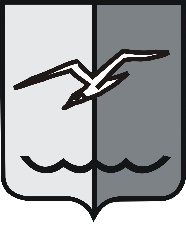 РОССИЙСКАЯ ФЕДЕРАЦИЯМОСКОВСКАЯ ОБЛАСТЬСОВЕТ ДЕПУТАТОВ городского округа ЛОБНЯР Е Ш Е Н И Еот 25.12.2018 г. № 259/37О внесении изменений в Положение «О контрольно-счетной палате города Лобня»	В соответствии с Уставом городского округа Лобня, рассмотрев предложения Контрольно-счетной платы городского округа Лобня, учитывая мнения комиссии по бюджету, финансам и налогам, депутатов, 	Совет депутатов РЕШИЛ:1. Внести в Положение от 23.07.2012 г. № 179/9 «О контрольно-счетной палате города Лобня» (с учетом изменений, внесенных решениями Совета от 25.09.2012 г. № 221/11, от 16.12.2016 г. № 103/5) следующие изменения:1) в пункте 18.1 слова «на официальном сайте города Лобня» заменить словами «на своем официальном сайте»;2) в наименовании и по всему тексту Положения слово «город» в соответствующем падеже заменить словами «городской округ» в соответствующем падеже;3) в пункте 2.7 статьи 2 слова «г. Лобня» заменить словами «г.о. Лобня».2. Опубликовать настоящее решение в газете «Лобня» и разместить на официальном сайте городского округа Лобня.3. Настоящее решение вступает в силу со дня его официального опубликования в газете «Лобня».4. Контроль за исполнением настоящего решения возложить на А.В. Невского - председателя комиссии по бюджету, финансам и налогам Совета депутатов городского округа Лобня.Председатель Совета депутатов			Глава городского округа Лобнягородского округа Лобня		Н.Н. Гречишников					                Е.В. Смышляев«26» 12. 2018 г.